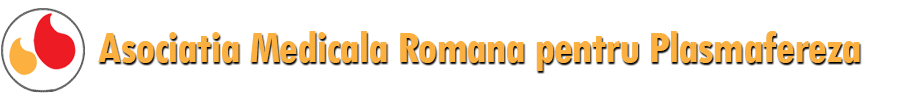 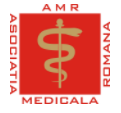 Cursul 6 de Medicina Integrativa si Personalizata de: Microbiomul uman si patologia tumorala.22.11.2019Asociatia Medicala Romana pentru Plasmafereza in parteneriat Facultatea de Medicina a Universitatii ”Titu Maiorescu” BucurestiCoordonatori curs:Dr. Simona Soare, UTM BucurestiProf. Manole Cojocaru, UTM Bucuresti
Dr. Cristina Mocanu, Finlanda                           
Locul de desfasurare : Aula I.H.Radulescu, a Bibliotecii Academiei RomaneProgram : 09:00-18:00 09:00-10:00 Inscrierea participantilor09:30-10:20 Disbioza intestinala si infectiile. Rolul probioticelor. Simona Iacob10:20-11:10 Microbiomul intestinal si boala canceroasa. Actualitati vizand mecanismele etiopatogenetice si rolul benefic al gemoterapiei. Didi Surcel 11:10-12:00 Microbiomul, entomofagia si alergia. Georgeta Sinitchi12:00-13:00 Pauza de masa13:00-13:50 Rolul microbiotei in aparitia si evolutia cancerului. Viviana Roman13:50-14:40 Nodulii tiroidieni. De la aspectul imagistic la abordarea clinica. Dan Peretianu14:40-14:50 Pauza de cafea14:50-15:40 Cancerul si nanotehnologia. Simona Soare15:40-16:30 Microbiomul la copii. Arina Demian16:30-17:00 Microbiomul uman si patologia tumorala. De la mit la realitate in secolul 21. Microbiomul intestinal si boala neoplazica.  Manole Cojocaru17:00-17:30 Nutritia in oncologie: de la mit la realitate. Ce stim si ce nu stim despre modificarile microbiomului in patologia tumorala. Cristina Mocanu17:30-18:00 Moment artistic sustinut de domnisoara Raluca Barbulescu, studenta anul 2 la master la programul de Kinetoterapie a aparatului locomotor, la Universitatea Spiru Haret. Raluca este in anul 2 la Scoala de arta populara Bucuresti, sectia canto, muzica populara. Canta muzica populara si usoara, scrie poezii, deseneaza portrete si va canta 3 colinde si 2 cantece populare romanesti.Cursul este creditat de catre CMR(5), CFR(8).Se acorda Certificate de Absolvire.Taxa de participare: 50 lei, prin transfer bancar sau la inscriere.Asociatiei Medicale Romane pentru Plasmafereza, CUI 29184114Cod IBAN: RO82CECEB00130RON4064611 deschis la CEC BANK SA, SMB Contact: corina.stefan@carpatia.ro 0731180677, mancojocaru@yahoo.com  0723326663, cristina.mocanu@carpatia.ro